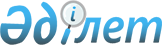 О внесении изменений в решение Аральского районного маслихата Кызылординской области "О бюджете сельского округа Жинишкекум на 2021-2023 годы" от 31 декабря 2020 года № 466
					
			С истёкшим сроком
			
			
		
					Решение Аральского районного маслихата Кызылординской области от 10 сентября 2021 года № 111. Прекращено действие в связи с истечением срока
      Аральский районный маслихат Кызылординской области РЕШИЛ:
      1. Внести в решение Аральского районного маслихата Кызылординской области "О бюджете сельского округа Жинишкекум на 2021-2023 годы" от 31 декабря 2020 года № 466 (зарегистрировано в Реестре государственной регистрации нормативных правовых актов под № 8100) следующие изменения:
      пункт 1 изложить в новой редакции:
      "1. Утвердить бюджет сельского округа Жинишкекум на 2021-2023 годы согласно приложениям 1, 2 и 3, в том числе на 2021 год в следующих объемах:
      1) доходы – 51 094,2 тысяч тенге, в том числе:
      налоговые поступления – 1 523 тысяч тенге;
      неналоговые посупления- 0 тысяч тенге;
      поступления трансфертов – 49 571,2 тысяч тенге;
      2) затраты – 51 742,8 тысяч тенге;
      3) чистое бюджетное кредитование – 0;
      бюджетные кредиты – 0;
      погашение бюджетных кредитов – 0;
      4) сальдо по операциям с финансовыми активами – 0;
      приобретение финансовых активов – 0;
      поступления от продажи финансовых активов государства – 0;
      5) дефицит (профицит) бюджета– -648,6 тысяч тенге;
      6) финансирование дефицита (использование профицита) бюджета – -648,6 тысяч тенге.";
      Приложение 1 указанного решения изложить в новой редакции согласно приложению к настоящему решению.
      2. Настоящее решение вводится в действие с 1 января 2021 года. Бюджет сельского округа Жинишкекум на 2021 год
					© 2012. РГП на ПХВ «Институт законодательства и правовой информации Республики Казахстан» Министерства юстиции Республики Казахстан
				
      Секретарь Аральского районного маслихата 

Б. Турахметов
Приложение к решениюАральского районного маслихатаот 10 сентября 2021 года № 111Приложение 1 к решениюАральского районного маслихатаот "31" декабря 2020 года № 466
Категория 
Категория 
Категория 
Категория 
Сумма на 2021 год
(тысяч тенге)
Класс 
Класс 
Класс 
Сумма на 2021 год
(тысяч тенге)
Подкласс
Подкласс
Сумма на 2021 год
(тысяч тенге)
Наименование 
Сумма на 2021 год
(тысяч тенге)
1
2
3
4
5
1. Доходы
51 094,2
1
Налоговые поступления
1 523
01
Подоходный налог
60
2
Индивидуальный подоходный налог
60
04
Налоги на собственность
93
1
Hалог на имущество
16
3
Налог на землю
77
4
Hалог на транспортные средства
1 370
4
Поступления трансфертов
49 571,2
02
Трансферты из вышестоящих органов государственного управления
49 571,2
3
Трансферты из бюджета района (города областного значения) 
49 571,2
Функциональная группа
Функциональная группа
Функциональная группа
Функциональная группа
Сумма на 2020 год
(тысяч тенге)
Администратор бюджетных программ
Администратор бюджетных программ
Администратор бюджетных программ
Сумма на 2020 год
(тысяч тенге)
Программа
Программа
Сумма на 2020 год
(тысяч тенге)
Наименование
Сумма на 2020 год
(тысяч тенге)
2. Затраты
51 742,8
01
Государственные услуги общего характера
40 307,2
124
Аппарат акима города районного значения, села, поселка, сельского округа
40 307,2
001
Услуги по обеспечению деятельности акима города районного значения, села, поселка, сельского округа
40 307,2
05
Здравоохранение
56
124
Аппарат акима города районного значения, села, поселка, сельского округа
56
002
Организация в экстренных случаях доставки тяжелобольных людей до ближайшей организации здравоохранения, оказывающей врачебную помощь
56
07
Жилищно-коммунальное хозяйство
966,6
124
Аппарат акима города районного значения, села, поселка, сельского округа
966,6
008
Освещение улиц населенных пунктов
486
009
Обеспечение санитарии населенных пунктов
232
011
Благоустройство и озеленение населенных пунктов
248,6
08
Культура, спорт, туризм и информационное пространство
10 413
124
Аппарат акима города районного значения, села, поселка, сельского округа
10 413
006
Поддержка культурно-досуговой работы на местном уровне
10 413
Бюджетные кредиты
0
5
Погашение бюджетных кредитов
0
4. Сальдо по операциям с финансовыми активами
0
Приобретение финансовых активов
0
5. Дефицит (профицит) бюджета
-648,6
6. Финансирование дефицита (использование профицита) бюджета
648,6
8
Используемые остатки бюджетных средств
648,6
1
Свободные остатки бюджетных средств
648,6
01
Свободные остатки бюджетных средств
648,6
2
Остатки бюджетных средств на конец отчетного периода
0
01
Остатки бюджетных средств на конец отчетного периода
0